Resum de la reunió entre CUP-Capgirem i ERC a Gràcia. 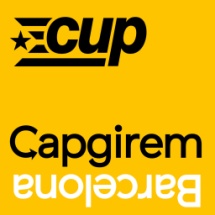 Casal de ERC. 25 de Juny 2015. Acta elaborada per la CUP, sent-ne l'única responsable. Assitents: 
ERC: Àlex Lòpez, Alba Metge,  Núria Pi.CUP:  Maria Antònia Arnau, Ramon Ortiz, Quim  Serra i Dani Torrents. S'inicia la reunió convocada a proposta de la CUP. Comencem la reunió felicitant-nos mútuament pels resultats electorals. La CUP avisa que es prendrà acta i es farà pública com a gest de transparència. 1. Opinions sobre el nou context polític. CUP: Es planteja que es volen trobar temes compartits per a impulsar i que no es renuncia a prendre la iniciativa per marcar l'agenda política, tenint en compte la composició del consell de Gràcia. ERC: Es valora positivament l’ascens en genèric de l’independentisme d’esquerres. Ambdós compartim que es té la clau tan en l’eix nacional com en l’eix social. S’està bastant  expectant al respecte.  2. Opinions sobre les prioritats a Gràcia. CUP: Es presenta un document de propostes urgents a impulsar en els pròxims 6-9 mesos per veure si hi ha temes compartits per treballar-los, amb l'objectiu de donar resposta a allò més urgent la realitat gracienca. S’explica l'estructura del document i els seus tempos, i que el mateix document es presentarà a altres forces polítiques. S’aclareix que és una base per a un pla de treball, una voluntat d'incidir políticament, i no un acord polític, ni de governabilitat, en cap cas. Són les prioritats que la CUP considera que s'han d'encarar en els pròxims mesos. S’insisteix especialment en la qüestió de l’allotjament turístic pel què fa a l’eix del model de barri.ERC: Clarifica que no respondrà ara perquè no s'ha pogut mirar el document, però mostra força proximitat respecte la qüestió turística. Es matisa que el PIM i el PAD es debatran aviat i que són documents amb perspectiva de legislatura. També es fan observacions sobre les dificultats tècniques de certes coses, com ara la revocació de llicències.Sembla que la revisió del panorama escolar al districte podria ser un punt de trobada de cara a les negociacions del PAD. Cal tenir en compte que el PAD pot anar tard, i que podem parlar de 1 any o més. Es passa a parlar d’actuacions a nivell d’intervenció social. Sembla que hi pot haver pes al Districte i el Municipi per impulsar actuacions d’urgència o d’intervenció especial. Es considera que ens hi podrem trobar fàcilment.S’està d’acord en la qüestió dels pressupostos participatius. Es tornen a recalcar les qüestions tècniques tot i que es mostra voluntat política.ERC: El tema de separar el Ple de l’Audiència no és senzill perquè no permet acostar l’acció política a la gent, però es coincideix en que cal reformular-ho. El Consell de Barri podria descongestionar l’Audiència. També es podria caviar la freqüència  dels Plens. Cal replantejar-ho tot.CUP: Creu que seria un error torna a convocar un altre cop en aquest nou context Audiència i Ple el mateix dia. CUP: Planteja la qüestió dels 10.500, una multa a una organització feminista de Gràcia, que s’entén com a repressiva  contra l’Assemblea de Dones de Gràcia.Es planteja la democratització dels districtes en termes globals. Sembla que hi pot haver acord, però es posa en dubte que el govern es trobi en condicions o li interessi tirar-ho endavant. També es vol dar més poder als Consells de Barri, cosa que ERC recorda que va reivindicar però que finalment no va ser modificat. Es recorda que no s’han usat totes les eines que actualment ja són disponibles.Es plantegen dubtes sobre com es desenvoluparan les noves comissions pel què fa a la Festa Major.Es creu que la legislatura anirà lenta i que es trigarà a veure materialització de polítiques noves.ERC: Considera que l’embranzida del canvi de govern pot servir per canviar certes coses.A nivell nacional, es parla de com destacar un posicionament a favor de l’alliberament nacional des del Districte. El primer Ple hàbil serà després de les eleccions. No es veu quina ha de ser la forma de posicionament, però compartim que cal actuar en aquest sentit. ERC: considera que no es poden perdre posicionaments nacionals al Ple i planteja que cal no pressuposar aliances ni esperar gaire iniciativa des d’altres grups en aquest aspecte.CUP: S'emplaça a ERC que responguin, si volen, al document que se'ls ha presentat i sobre la possibilitat de utilitzar-lo com a pla de treball pels pròxims mesos. 3. 27S/procés constituent.Respecte el 27S, ERC remarca que centrarà les seves forces en les eleccions i que caldran gestos i agitació de carrer als barris. Es planteja treballar amb entitats i apostar per arrossegar els independentistes d’altres espais. Es planteja la possibilitat de realitzar alguna cosa a fer vora la Festa Major de la Vila per motivar el veïnat respecte les eleccions i actuacions coordinades a nivell de Districte. Caldria trobar algun marc còmode, però ja se’n parlarà. ERC emplaça a la CUP a rumiar-hi i miraran de presentar una proposta concreta. Es considera que cal un acte polític des de l'Ajuntament de cara a l’11 de setembre, però es recorda que és abans del primer Ple hàbil.4. Presidència del Districte. CUP: pregunta com està el tema de la presidència de Districte, si tenen alguna informació.ERC: remarca que això és una qüestió que es mou sobretot a nivell municipal i que és a nivell ciutat on es decideix. Sembla que encara no se n’ha parlat massa. També expliquen que els agradaria que fos un/a conseller/a del Districte, cosa que ara per normativa no pot ser.CUP: comenta que no tenen un interès especial en assumir la presidència de Gràcia, pel poc pes polític que té aquest càrrec. 5. Altres. CUP: Es planteja la qüestió de la desobediència i la lluita no institucional i la disposició a obviar dificultats tècniques i legals.ERC: Caldria treballar els temes un per un. En tot cas, respecte els impediments tècnics, les referències anteriors eren més en clau de tempos que no pas de manca de voluntat de canvi. Es recalca la qüestió de la voluntat política per damunt del possibilisme i es recorda que la legalitat és flexible i interpretable. Tot i això, es recorda la dificultat de treballar certes qüestions des de fora el govern per manca d’eines i informació.